«Памятка для родителей "Как общаться с ребёнком"»Установление доверительных отношений с ребенком:Выслушивайте ребенка не перебивая, проявляйте  искренний интерес к нему, его рассказам и просьбам.Не задавайте слишком много вопросов.Не принуждайте ребёнка делать то, к чему он не готов, если он устал, расстроен, возбуждён.Не критикуйте  и не сравнивайте его с другими детьми.Не требуйте от ребенка слишком многого и не реализуйте  через него свои родительские амбиции.Не говорите:  «Не так сделал», «Плохо сделал».Не придумывайте для ребенка множества правил и ограничений: ребенок просто перестанет их замечать.Не проявляйте излишней тревожности по поводу его развития, помните, что каждый развивается в своем темпе.Как видите, общение детей и взрослых строится на любви и принятии своего ребенка. Советы психолога – это не готовые рецепты, а направления  вашего движения  в воспитании ребенка в семье. Наверняка, вы добавите к ним свои. 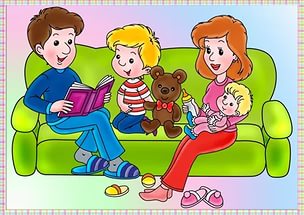 